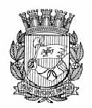 Publicado no D.O.C. São Paulo,219, Ano 66  Quarta-feira17 de Novembro de 2021GABINETE DO PREFEITORICARDO NUNESDECRETOSDECRETO Nº 60.773, DE 16 DE NOVEMBRO DE 2021Prorroga, até 31 de março de 2022, o mandato dos atuais Conselheiros do Conselho Participativo Municipal, instituído pelos artigos 34 e 35 da Lei nº 15.764, de 27 de maio de 2013 e regulamentado pelo Decreto nº 59.023, de 21 de outubro de 2019, bem como suspende temporariamente o processo eleitoral para a respectiva gestão 2022-2023, até a instalação do Conselho de Representantes de que tratam os artigos 54 e 55 da Lei Orgânica do Município.RICARDO NUNES, Prefeito do Município de São Paulo, no uso das atribuições que lhe são conferidas por lei,D E C R E T A:Art. 1º Fica prorrogado, até 31 de março de 2022, o mandato dos membros titulares e suplentes da atual gestão do Conselho Participativo Municipal, instalado nas 32 (trinta e duas) Subprefeituras do Município de São Paulo, instituído pelos artigos 34 e 35 da Lei nº 15.764, de 27 de maio de 2013 e regulamentado pelo Decreto nº 59.023, de 21 de outubro de 2019, bem como fica suspenso temporariamente o processo eleitoral para a respectiva gestão 2022-2023, até a instalação do Conselho de Representantes de que tratam os artigos 54 e 55 da Lei Orgânica do Município.Art. 2º Este decreto entrará em vigor na data de sua publicação.PREFEITURA DO MUNICÍPIO DE SÃO PAULO, em 16 de novembro de 2021, 468º da Fundação de São Paulo.RICARDO NUNES, PREFEITOALEXANDRE MODONEZI, Secretário Municipal das Sub prefeiturasJOSÉ RICARDO ALVARENGA TRIPOLI, Secretário Municipal da Casa CivilEUNICE APARECIDA DE JESUS PRUDENTE, Secretária Municipal de JustiçaRUBENS NAMAN RIZEK JUNIOR, Secretário de Governo MunicipalPublicado na Secretaria de Governo Municipal, em 16 de novembro de 2021.DECRETO Nº 60.774, DE 16 DE NOVEMBRO DE 2021Confere nova redação ao inciso IV do “caput” e ao § 1º, ambos do artigo 2º do Decreto nº 57.380, de 13 de outubro de 2016, que dispõe sobre a desvinculação de receitas correntes, em conformidade com o disposto no artigo 76-B do Ato das Disposições Constitucionais Transitórias da Constituição Federal, para o fim de também excetuar da desvinculação as receitas oriundas das doações ao Fundo Municipal do Idoso – FMID que especifica.RICARDO NUNES, Prefeito do Município de São Paulo, no uso das atribuições que lhe são conferidas por lei,D E C R E T A:Art. 1º O inciso IV do “caput” e o § 1º, ambos do artigo2º do Decreto nº 57.380, de 13 de outubro de 2016, passam a vigorar com a seguinte redação:“Art. 2º..........................................................................................IV – decorrentes de doações efetuadas ao Fundo Municipal dos Direitos da Criança e do Adolescente – FUMCAD e ao Fundo Municipal do Idoso – FMID, beneficiadas ou não por renúncia fiscal ou outros incentivos, direcionadas, no ato da doação, a projetos ou a entidades específicas.§ 1º A Secretaria Municipal de Direitos Humanos e Cidadania informará à unidade responsável da Secretaria Municipal da Fazenda, mensalmente e até o quinto dia útil do mês, os valores doados ao FUMCAD e ao FMID, não atingidos pela exceção prevista no inciso IV do “caput” deste artigo.................................................................................................................................................................” (NR)Art. 2º Este decreto entrará em vigor na data da sua publicação.PREFEITURA DO MUNICÍPIO DE SÃO PAULO, em 16 de novembro de 2021, 468º da Fundação de São Paulo.RICARDO NUNES, PREFEITOANA CLAUDIA CARLETTO, Secretária Municipal de Direitos Humanos e CidadaniaGUILHERME BUENO DE CAMARGO, Secretário Municipal da FazendaJOSÉ RICARDO ALVARENGA TRIPOLI, Secretário Municipal da Casa CivilEUNICE APARECIDA DE JESUS PRUDENTE, Secretária Municipal de JustiçaRUBENS NAMAN RIZEK JUNIOR, Secretário de Governo MunicipalPublicado na Secretaria de Governo Municipal, em 16 de novembro de 2021.PORTARIASPORTARIA 1486, DE 16 DE NOVEMBRO DE 2021PROCESSO SEI 6010.2021/0003792-5RICARDO NUNES, Prefeito do Município de São Paulo, usando das atribuições que lhe são conferidas por lei,RESOLVE:Exonerar a senhora JÚLIA DA MOTTA, RF 859.518.6, a partir de 09/11/2021, do cargo de Diretor de Departamento Técnico, Ref. DAS-14, do Departamento de Apoio aos Negócios - DAN, da Coordenadoria de Desenvolvimento Econômico - CDE, da Secretaria Municipal de Desenvolvimento Econômico, Trabalho e Turismo, vaga 13513, constante do Decreto 58.153/18 e da Lei 16.974/18.PREFEITURA DO MUNICÍPIO DE SÃO PAULO, aos 16 de novembro de 2021, 468º da fundação de São Paulo.RICARDO NUNES, PrefeitoPORTARIA 1487, DE 16 DE NOVEMBRO DE 2021PROCESSO SEI 6010.2021/0003792-5RICARDO NUNES, Prefeito do Município de São Paulo, usando das atribuições que lhe são conferidas por lei,RESOLVE:EXONERARSECRETARIA MUNICIPAL DAS SUBPREFEITURAS1. JADIR NASCIMENTO, RF 579.257.6, do cargo de Chefe de Gabinete, símbolo CHG, da Chefia de Gabinete, do Gabinete do Subprefeito, da Subprefeitura Itaim Paulista, vaga 15697, constante das Leis 13.682/03 e 16.974/18.2. AYRTON JOSÉ BORTOTTI DE ALMEIDA, RF 755.253.0, do cargo de Chefe de Gabinete, símbolo CHG, da Chefia de Gabinete, do Gabinete do Subprefeito, da Subprefeitura Jabaquara, vaga 14978, constante das Leis 13.682/03 e 16.974/18.PREFEITURA DO MUNICÍPIO DE SÃO PAULO, aos 16 de novembro de 2021, 468º da fundação de São Paulo.RICARDO NUNES, PrefeitoTITULOS DE NOMEAÇÃOTÍTULO DE NOMEAÇÃO 871, DE 16 DE NOVEMBRO DE 2021PROCESSO SEI 6010.2021/0003792-5RICARDO NUNES, Prefeito do Município de São Paulo, usando das atribuições que lhe são conferidas por lei,RESOLVE:Nomear a senhora JÚLIA DA MOTTA, RF 859.518.6, excepcionalmente, a partir de 09/11/2021, para exercer o cargo deCoordenador V, Ref. DAS-15, da Coordenadoria de Desenvolvimento Econômico - CDE, da Secretaria Municipal de Desenvolvimento Econômico, Trabalho e Turismo, vaga 15406, constante do Decreto 58.153/18 e da Lei 16.974/18.PREFEITURA DO MUNICÍPIO DE SÃO PAULO, aos 16 de novembro de 2021, 468º da fundação de São Paulo.RICARDO NUNES, PrefeitoTÍTULO DE NOMEAÇÃO 874, DE 16 DE NOVEMBRO DE 2021PROCESSO SEI 6010.2021/0003792-5RICARDO NUNES, Prefeito do Município de São Paulo,usando das atribuições que lhe são conferidas por lei,RESOLVE:NOMEARSECRETARIA MUNICIPAL DAS SUBPREFEITURAS1. CARLITO CARVALHO, RF 850.563.2, para exercer o cargo de Chefe de Gabinete, símbolo CHG, da Chefia de Gabinete, do Gabinete do Subprefeito, da Subprefeitura Jabaquara, vaga 14978, constante das Leis 13.682/03 e 16.974/18.2. GUILHERME BAHIA HENRIQUES, RF 887.883.8, para exercer o cargo de Chefe de Gabinete, símbolo CHG, da Chefia de Gabinete, do Gabinete do Subprefeito, da Subprefeitura Itaim Paulista, vaga 15697, constante das Leis 13.682/03 e 16.974/18.PREFEITURA DO MUNICÍPIO DE SÃO PAULO, aos 16 de novembro de 2021, 468º da fundação de São Paulo.RICARDO NUNES, PrefeitoSERVIDORES   PAG. 34FUNDAÇÃO PAULISTANA DE EDUCAÇÃO E TECNOLOGIAGABINETE DIRETOR GERALLICENÇA MÉDICA – REGIME RGPSConcedida, nos termos da Portaria 507/04 e Comunicado 01/05-DRH/SMG, aos servidores filiados ao regime RGPS: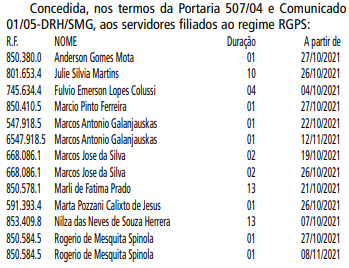 LICENÇA NOJO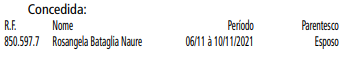 CONCURSOS   PAG. 43GOVERNO MUNICIPALSECRETARIA EXECUTIVA DE GESTÃODEPARTAMENTO DE PLANEJAMENTO E GESTÃODE CARREIRASNOMEANDO, nos termos dos artigos 10 (inciso I) e 15 (inciso II) da Lei 8989/79, C/C Artigo 41 da Constituição Federal de 1988, com redação alterada pelo Artigo 6º da Emenda Constitucional Nº19/98 e do estabelecido na Lei nº 13.748/2004, de acordo com o resultado final do concurso público realizado e , em reposição a autorização de nomeação publicada no DOC 16/07/2021 no processo SEI nº 6013.2021/0003701-8.ASSISTENTE DE GESTÃO DE POLÍTICAS PÚBLICAS -SEGMENTO: GESTÃO ADMINISTRATIVA – REF. M-1PROC. 2015-0.332.621-3CLASSIF. R.G. NOME – LISTA GERAL---------------------------------------------------------00000859 000000438642570 HUGO ALEXANDRE DA SILVASUZUKI00000860 000000343058844 GISELE ROMUALDO PEREIRA00000861 000000449817696 FABIO ROBERTO DA SILVA 00000862 000000449672323 RAFAEL FLORIANO PEREIRA00000863 000000478947094 RENATA CAROZA00000864 000000492773816 JÁ NOMEADO CONFORMELEI 15.939/1300000865 000000477421842 DIEGO MELLO BUENO PAPPALARDO00000866 000000477833846 GABRIELA SIMOES00000867 000000365457024 LUANA TEODORO DA SILVA00000868 000000343186858 DIOGO ELISEU DE OLIVEIRA00000869 000000478593521 THIAGO CESAR DIAS00000870 0000044143735-7 JÁ NOMEADO CONFORMELEI 15.939/1300000871 000000345342975 ROBERTA DE BONA ROCHA00000872 000000501011286 YAGO UBIRATAN TOMASSIRIBEIRO00000873 000000369323440 WILLIAM YUDI INOUE00000874 000000492137596 GIOVANNE FORTUNATO DECARVALHO00000875 000000042461389 SERGIO KAZUO NOMURA00000876 000000489638430 IZABELLE ALIXANDRE RODRIGUES00000877 00000041567654X JÁ NOMEADO CONFORMELEI 15.939/1300000878 0000052827819-8 PAULO ARAUJO DE SOUZA00000879 00000038236112X JAQUELINE GARCIA00000880 00000038151464X JÁ NOMEADO CONFORMELEI 15.939/1300000881 000000124390493 WILSON FRANCISCO ALVES00000882 000000171282644 DANIEL PENNA FIGUEIRA00000883 0000018173080-7 ADILSON HUNE DA COSTA00000884 000000206187270 ALEXANDRE TEIXEIRA00000885 000000278840127 LUCIANA DE ALENCAR ANDRADE00000886 000000540406168 GILVANEIDE DAS VITORIASDE MEDEIROS00000887 000000261248820 ERICK KAKUKI TANAKA00000888 0000026764366-4 DOUGLAS BRANDALISE00000889 000000331134937 ELISANGELA DA SILVA COELHOCLASSIF. R.G. NOME – LISTA PCD---------------------------------------------------------00000056 000000243579846 TATIANE DA SILVA BITTENCOURTCLASSIF. R.G. NOME – LISTA NNA---------------------------------------------------------00000152 000000238240617 VIVIAN CELIA DE OLIVEIRAROCHA BARROS00000153 000000343116807 PRISCILA SILVA HATAKEYAMAOBS.1) Os candidatos ora nomeados, deverão comparecer conforme cronograma abaixo para escolha de unidade de trabalhoOBS.2) Após a aptidão médica expedido pelo COGESS da Secretaria Executiva de Gestão, deverão se dirigir ao local indicado para providências de posse, munidos de cópias simples, acompanhadas dos originais dos documentos abaixo relacionados:R.G.; CPF,PIS/PASEP (para quem já foi inscrito);Ter completado 18 anos até o ato da posse;Título de Eleitor e comprovante da última votação; ou Atestado de Quitação Eleitoral expedido pelo TRE (1º e 2º turnos);Certificado de Reservista ou Certificado de AlistamentoMilitar constando dispensa (se do sexo masculino, e com idade inferior a 46 anos);02 fotos 3x4;Último demonstrativo de pagamento (se funcionário);Carteira de Identidade de Estrangeiro ou Visto Permanente ou Carta de Igualdade de Direitos (se Português);Comprovação do motivo de demissão, dispensa ou exoneração, no caso de ex-servidor da esfera Federal, Estadual ou Municipal, para verificação de eventuais impedimentos do exercício de função pública;Se servidor, comprovante de conta bancária no BANCO DO BRASIL, demonstrativo de pagamento, cartão magnético.Se não servidor, recibo de abertura de conta expedido pelo banco, através de solicitação de formulário próprio fornecido pela URH.Possuir na data da posse Certificado de Conclusão de Ensino Médio (antigo 2º Grau) ou equivalente, devidamente reconhecido;Comprovante de endereço residencial em nome do nomeado, no Município de São Paulo ou Grande São Paulo, ou solicitação de autorização para residir fora do município de São Paulo, nos termos do Decreto nº 16.644/1980;Deverá ser preenchida declaração nos termos do parágrafo 1º e 2º, inciso I do artigo 3º do Decreto 53.177, de 04 de junho de 2012.Deverá atender aos pré-requisitos estabelecidos no artigo 11 da Lei nº 8.989, de 29 de outubro de 1979.Deverá apresentar declaração de bens e valores nos termos dos artigos 1°, 2º e 3º do Decreto nº 53.929, de 21 de maio de 2013.Deverá preencher Declaração de Família WEB, nos termos do artigo 1º do Decreto 57.894/2017.OBS.3) Conforme os artigos 23 (alterado pela Lei 13.686/03) e 228 da Lei 8989/79, os candidatos ora nomeados deverão comparecer para providências de posse, no prazo máximo de 15 (quinze) dias.OBS.4) O candidato ora nomeado sem vínculo com a PMSP que formalizar posse e não iniciar exercício dentro do prazo legal, após a exoneração pelo não início de exercício, terá o prazo de 5 dias para retirar as cópias dos documentos pessoais, findo o prazo os mesmos serão inutilizados.RELAÇÃO DE VAGAS OFERTADAS:SECRETARIA MUNICIPAL DA FAZENDA – SF- DESCOMPLICA BUTANTÃ 1 VAGASR. DR. ULPIANO DA COSTA MANSO, 201 - JARDIM PERIPERI, SÃO PAULO - SP, 05538-000- DESCOMPLICA CAMPO LIMPO 2 VAGASR. NOSSA SRA. DO BOM CONSELHO, 65 - CAMPO LIMPO,SÃO PAULO - SP, 05763-470SECRETARIA MUNICIPAL DE ASSISTENCIA E DESENVOLVIMENTO SOCIAL – SMADS RUA LIBERO BADARÓ 425 – 36ºCGPAR – R. LIBERO BADARO 425 /36º AND 2 VAGASSAS CIDADE ADEMAR - AVENIDA CUPECÊ, 2278 2 VAGASSAS CIDADE TIRADENTES - AVENIDA NASCER DO SOL, 529 1 VAGASAS FREGUESIA/BRASILÂNDIA - AVENIDA ITABERABA, 924 1 VAGASAS PIRITUBA/ JARAGUA - RUA GUERINO GIOVANI LEARDINI, 290 1 VAGASAS SÃO MATEUS - RUA ELÍSIO FERREIRA, 519 1 VAGASAS ITAIM PAULISTA - AVENIDA DOM JOÃO NERI, 54 1 VAGASAS PINHEIROS – RUA MOURATO COELHO 106 1 VAGASECRETARIA MUNICIPAL DA SAUDESECRETARIA MUNICIPAL DA SAÚDE , Rua Santa Isabel, 181 ou Rua General Jardim, 36 4 VAGASH M DR. ARTHUR RIBEIRO DE SABOYA, Rua Francisco de Paula Quintanilha Ribeiro, 860, Jabaquara – 1 VAGA H M DR. BENEDICTO MONTENEGRO, Rua Antonio Lázaro, 226, Jd Iva 1 VAGAH M MATERNIDADE ESCOLA DR. MARIO DE MORAES ALTENFELDER SILVA, AvenidaDeputado Emilio Carlos, 3.100 , Vila Nova Cachoeirinha – 2 VAGASH M PROF. DR. ALÍPIO CORRÊA NETTO, Alameda Rodrigo de Brum, 1989, Ermelino Matarazzo 3 VAGASH M PROF. WALDOMIRO DE PAULA, Rua Augusto Carlos Baumann, 1074, Itaquera 1 VAGAHOSPITAL MUNICIPAL TIDE SETUBAL, Rua Dr. José Guilherme Eiras, 123, São Miguel Paulista 2 VAGASSECRETARIA MUNICIPAL DE DIREITOS HUMANOS E CIDADANIA – SMDHC 1 VAGARua Líbero Badaró, 119 – 12º ANDARSECRETARIA MUNICIPAL DE HABITAÇÃO – SEHAB 1 VAGARua São Bento 405-11º andar - sala 111BSECRETARIA MUNICIPAL DE DESENVOLVIMENTO ECONÔMICO E TRABALHO – SMDET 1 VAGAAv. São João, 473, 4º andar, sala 13 (Galeria Olido).COMPARECIMENTO DOS CANDIDATOS PARA ESCOLHADE VAGAS:LOCAL DE COMPARECIMENTO PARA ESCOLHA DE VAGAS:RUA BOA VISTA 280 – 3º ANDARDIA 19/11/2021 – 10:00 HS00000859 000000438642570 HUGO ALEXANDRE DA SILVASUZUKI00000860 000000343058844 GISELE ROMUALDO PEREIRA00000861 000000449817696 FABIO ROBERTO DA SILVA00000862 000000449672323 RAFAEL FLORIANO PEREIRA00000863 000000478947094 RENATA CAROZA00000865 000000477421842 DIEGO MELLO BUENO PAPPALARDO00000866 000000477833846 GABRIELA SIMOES00000867 000000365457024 LUANA TEODORO DA SILVA00000868 000000343186858 DIOGO ELISEU DE OLIVEIRA00000869 000000478593521 THIAGO CESAR DIAS00000871 000000345342975 ROBERTA DE BONA ROCHA00000872 000000501011286 YAGO UBIRATAN TOMASSI RIBEIRO00000873 000000369323440 WILLIAM YUDI INOUE00000056 000000243579846 TATIANE DA SILVA BITTENCOURT (PCD)00000152 000000238240617 VIVIAN CELIA DE OLIVEIRAROCHA BARROS (NNA)DIA 19/11/2021 – 11:00 HS00000874 000000492137596 GIOVANNE FORTUNATO DECARVALHO00000875 000000042461389 SERGIO KAZUO NOMURA00000876 000000489638430 IZABELLE ALIXANDRE RODRIGUES00000878 0000052827819-8 PAULO ARAUJO DE SOUZA00000879 00000038236112X JAQUELINE GARCIA00000881 000000124390493 WILSON FRANCISCO ALVES00000882 000000171282644 DANIEL PENNA FIGUEIRA00000883 0000018173080-7 ADILSON HUNE DA COSTA00000884 000000206187270 ALEXANDRE TEIXEIRA00000885 000000278840127 LUCIANA DE ALENCAR ANDRADE00000886 000000540406168 GILVANEIDE DAS VITORIASDE MEDEIROS00000887 000000261248820 ERICK KAKUKI TANAKA00000888 0000026764366-4 DOUGLAS BRANDALISE00000889 000000331134937 ELISANGELA DA SILVA COELHO00000153 000000343116807 PRISCILA SILVA HATAKEYAMA (NNA)TORNANDO SEM EFEITO NOS TERMOS DO ART. 24 DA LEI8989/79 OS TITULOS DE NOMEACAO ABAIXO RELACIONADOS :ASSISTENTE DE GESTAO DE POLITICAS PUBLICAS NIVEL ISEGMENTO/DISCIPLINA:GESTÃO ADM CLASSMATHEUS DE OLIVEIRA BELOME 565TAINAN FERREIRA DOS SANTOS 672JOICE CATHERINE TAMURA SOARES DA SILVA SOUZA 739DORI EDSON MARTINS DOS SANTOS JUNIOR 838AMANDA DE OLIVEIRA COSTA 814VANUSA ALVES RODRIGUES 815LUCAS ESTEVAO BORGES DOS SANTOS 816MARCIA CRISTINA FUZITA NATALE 821FERNANDA MATOS SOUSA 822MARCELO TAVARES DOS SANTOS 824ANA CLARA SOARES DE MELO 825EDUARDO CASCARDI NOBREGA 827ELTON MASSAHIRO CHINEN TAMASHIRO 828ELIZABETH NUCCI MILANI 830RENAN MUTAI FRAGUGLIA 832MARCOS JONAS DE SOUSA BARBOSA 833TAMIRIS GOMES ARAUJO 835CRISTINA THIELE SEELMANN 692NATALIA FEITOSA KLEPARDE 839SANDRA REGINA ANGELO 840FLAVIA CAROLINE PEIXOTO REZENDE 847FABIANO VELELA DOS SANTOS JUNIOR 848JONATHAN MENDO DA MENDO 852RODRIGO RAMOS DE ALMEIDA 854ERICK DE ARAUJO CARNEIRO 855RENATA ELOAH AGUIAR MOREIRA 856CAMILA CAPUCHINHO DOS REIS 858MARCELO MORENO 55 (PCD)CARLOS DOS SANTOS SEBASTIAO 150 (NNA)ROBERTO DOS SANTOS GALINDO 151 (NNA)OBS. OS NOMES ACIMA ESTÃO ATUALIZADOS DE ACORDOCOM OS DADOS CONSTAANTES DO SISTEMA DE CADASTRO DESERVIDORES DA PMSP.EDITAIS   PAG. 44FUNDAÇÃO PAULISTANA DE EDUCAÇÃO E TECNOLOGIAGABINETE DIRETOR GERALEXTRATO TERMO DE ADESÃO Nº17 /FPETC/ 2021TERMO DE ADESÃO QUE CELEBRAM A FUNDAÇÃO PAULISTANA DE EDUCAÇÃO TECNOLOGIA E CULTURA - FUNDAÇÃOPAULISTANA - E A COMUNIDADE APOSTÓLICA PROJETO FÉCHURCH, TENDO POR OBJETIVO A CONJUGAÇÃO DE ESFORÇOS PARA A REALIZAÇÃO DE PROJETOS, EVENTOS E/OU ATIVIDADES DE INTERESSE PÚBLICO EM COMUM.DO OBJETIVOO presente edital tem como objetivo selecionar parceiras, pessoas jurídicas de direito privado sem fins lucrativos, por meio da realização de apoio aos cursos de qualificação profissional oferecidos pela FUNDAÇÃO PAULISTANA.DA VIGÊNCIAO presente termo de parceria está contido no período de vigência do presente edital, que estipula 12 meses a partir de sua publicação, sendo, prorrogável por mais 12 meses conforme interesse da instituição pública.DOS RECURSOS FINANCEIROSEste ajuste não envolve transferência de recursos financeiros, nem contempla a celebração de comodato, doação de bens ou outra forma de compartilhamento de recurso patrimonial.DATA DA ASSINATURA: 12/11/2021.EXTRATO TERMO DE ADESÃO Nº18 /FPETC/ 2021TERMO DE ADESÃO QUE CELEBRAM A FUNDAÇÃO PAULISTANA DE EDUCAÇÃO TECNOLOGIA E CULTURA - FUNDAÇÃOPAULISTANA - E A COMUNIDADE HEBROM, TENDO POR OBJETIVO A CONJUGAÇÃO DE ESFORÇOS PARA A REALIZAÇÃO DE PROJETOS, EVENTOS E/OU ATIVIDADES DE INTERESSE PÚBLICO EM COMUM.DO OBJETIVOO presente edital tem como objetivo selecionar parceiras, pessoas jurídicas de direito privado sem fins lucrativos, por meio da realização de apoio aos cursos de qualificação profissional oferecidos pela FUNDAÇÃO PAULISTANA.DA VIGÊNCIAO presente termo de parceria está contido no período de vigência do presente edital, que estipula 12 meses a partir de sua publicação, sendo, prorrogável por mais 12 meses conforme interesse da instituição pública.DOS RECURSOS FINANCEIROSEste ajuste não envolve transferência de recursos financeiros, nem contempla a celebração de comodato, doação de bens ou outra forma de compartilhamento de recurso patrimonial.DATA DA ASSINATURA: 16/11/2021.AGÊNCIA SÃO PAULO DE DESENVOLVIMENTO GABINETE DO PRESIDENTEPREGÃO ELETRÔNICO Nº 047/2021ABERTURA DE CERTAME LICITATÓRIODATA, HORA: 29/11/2021, às 10h00OFERTA DE COMPRA: 8710.2021/0000268-5ENDEREÇO ELETRONICO: http://www.adesampa.com.br/ editais_adesampa/ PROCESSO SEI Nº: 8710.2021/0000268-5A Agência São Paulo de Desenvolvimento - ADE SAMPA (“ADE SAMPA”), serviço social autônomo, dotado de personalidade jurídica de direito privado, de fins não econômicos, de interesse coletivo e de utilidade pública, vinculada, por cooperação, à Secretaria Municipal de Desenvolvimento Econômico, Trabalho e Turismo, conforme disposto na Lei Municipal nº 15.838, de 04 de julho de 2013, torna público que na data, horário e local acima, realizará licitação na modalidade PREGÃO ELETRÔNICO.Constitui o objeto do PREGÃO ELETRÔNICO em referência a contratação dos serviços de confecção e instalação de placas de comunicação das unidades dos espaços de coworking do Programa TEIA desta agência, conforme as especificações constantes no Termo de Referência, que compõe o Edital na forma de Anexo I.O Edital e seus Anexos poderão ser obtidos na internet por meio do seguinte endereço eletrônico: http://www.adesampa. com.br/adeeditais/EDITAL DE CONVITE Nº 050/2021ABERTURA DE CERTAME LICITATÓRIODATA, HORA: 23/11/2021, às 10h00ENDEREÇO ELETRONICO: http://www.adesampa.com.br/editais_adesampa/PROCESSO SEI Nº: 8710.2021/0000314-2A Agência São Paulo de Desenvolvimento - ADE SAMPA (“ADE SAMPA”), serviço social autônomo, dotado de personalidade jurídica de direito privado, de fins não econômicos, de interesse coletivo e de utilidade pública, vinculada, por cooperação, à Secretaria Municipal de Desenvolvimento Econômico e Trabalho, conforme disposto na Lei Municipal nº 15.838, de 04 de julho de 2013, torna público que na data, horário e local acima, realizará licitação na modalidade CONVITE.Constitui objeto do CONVITE em referência a contratação de serviços de produção de evento para a realização do evento "Hackatona - 2ª edição", a ocorrer nos dias 10, 11 e 12/12/2021 na rua Sumidouro, nº 580, Pinheiros, São Paulo/SP, conforme as especificações constantes no Termo de Referência que compõe o Edital na forma de Anexo I.O referido Edital e seus Anexos poderão ser obtidos na internet por meio do seguinte endereço eletrônico: http://www.  adesampa.com.br/adeeditais  LICITAÇÕES   PAG. 77FUNDAÇÃO PAULISTANA DE EDUCAÇÃO E TECNOLOGIAGABINETE DIRETOR GERALEXTRATO TERMO ADITIVO Nº 03 AO CONTRATO 29/FPETC/2019PROCESSO SEI: 8110.2019/0000649-9Prestação de Serviços Técnicos Especializados de Tecnologia da Informação, pela PRODAM, para SUSTENTAÇÃO DE TIC compatíveis com a sua finalidade e relacionados na proposta PC-FPETC-190813-102 e Proposta de Aditivo PA-FPETC-210913-120, sob SEI Nº 052626743.CONTRATANTE: FUNDAÇÃO PAULISTANA DE EDUCAÇÃO,TECNOLOGIA E CULTURACONTRATADA: EMPRESA DE TECNOLOGIA DA INFORMAÇÃO E COMUNICAÇÃO DO MUNICÍPIO DE SÃO PAULO– PRODAM-SP – S.AVALOR DO ADITAMENTO: R$ 372.442,81 (trezentos e setenta e dois mil quatrocentos e quarenta e dois reais e oitenta e um centavos)DOTAÇÃO A SER ONERADA: 80.10.12.122.3024.2.171.3.3.90.40.00.00NOTA DE EMPENHO: 375 e 376/2021A Fundação Paulistana de Educação, Tecnologia e Cultura,CNPJ nº 07.039.800/0001-65, situada na Av. São João 473, 6° andar, Centro, São Paulo - SP, neste ato representada por suaDiretora Geral Maria Eugênia Ruiz Gumiel adiante denominada simplesmente CONTRATANTE, e a EMPRESA DE TECNOLOGIA DA INFORMAÇÃO E COMUNICAÇÃO DO MUNICÍPIO DE SÃO PAULO – PRODAM-SP – S.A, com sede na Avenida Francisco Matarazzo, nº 1.500, 17º andar Torre Los Angeles,1,2 e 12 a 18 andar, Água Branca, CEP 05001-100, São Paulo/SP, inscrita no Cadastro Nacional de Pessoas Jurídicas sob nº43.076.702/0001-61 neste ato representada por seus representantes Johann Nogueira Dantas, Diretor Presidente – PRE, CPF.38.019.322-X e RG. 561.964.155-49 e Antonio Celso de PaulaAlbuquerque Filho, Diretor de Desenvolvimento e Operações deSistemas – DDO, RG 12.147.150 - SSP-SP e CPF 112.970.788- 10, adiante simplesmente designada CONTRATADA, nos termo da autorização contida no despacho SEI nº 030944779, do processo citado na epígrafe, resolvem ajustar o contrato nº 29/FPETC/2019 através do presente Termo Aditivo, com Lei Federal 8.666/93, art. 65, §1, Lei Municipal 13.278/2002, regulamentada pelo Decreto Municipal 44.279/2003, consoante despacho autorizatório publicado em 06/11/2021, página 04,SEI 053893613, conforme segue:DA VIGÊNCIAFica prorrogado o prazo contratual por mais 12 (doze) meses, a partir de 17/11/2021 ou até que se ocorra a mudança de endereço da Sede da Fundação Paulistana, com possível compartilhamento de espaço físico com a Secretaria Municipal de Desenvolvimento Econômico, Trabalho e Turismo à qual esta é vinculada, onde, neste caso, a Fundação deverá informar à contratada com antecedência mínima de 60 (sessenta) dias.DO REAJUSTE E DO ACRÉSCIMOO valor atualizado do contrato passa ser pelo valor global estimado de R$ 372.442,81 (trezentos e setenta e dois mil quatrocentos e quarenta e dois reais e oitenta e um centavos), sendo R$ 60.853,41 (sessenta mil oitocentos e cinquenta e três reais e quarenta e um centavos) referente ao reajuste e R$ 311.589,40 (trezentos e onze mil quinhentos e oitenta e nove reais e quarenta centavos) ao principal.DATA DA ASSINATURA: 16/11/2021.EXTRATO TERMO ADITIVO Nº 08 TERMO DECONTRATO Nº 08/FUNDAÇÃO PAULISTANA/2016PROCESSO : 8110.2016/0000034-7OBJETO: Prestação de serviços de vigilância e segurança patrimonial para a Escola Técnica de Saúde Pública Professor Makiguti, situada à Av. dos Metalúrgicos, nº 1945 e Centro de Formação Cultural CidadeTiradentes, situada à Rua Inácio Monteiro nº 6000, ambos à Cidade Tiradentes – São Paulo – SP, administrados pela Fundação Paulistana de Educação,Tecnologia e Cultura.CONTRATANTE: FUNDAÇÃO PAULISTANA DE EDUCAÇÃOTECNOLOGIA E CULTURACONTRATADA: CENTURION SEGURANÇA E VIGILÂNCIALTDADA PRORROGAÇÃO E DOS VALORESFica prorrogada a vigência contratual, em caráter excepcional por mais 05 (cinco) meses, contados a partir de 14/11/2021- (14/11/2021 a 13/04/2022), podendo ser encerrado antes, a critério da Contratante.O valor global estimado é de R$ 1.180.323,50 (um milhão, cento e oitenta mil trezentos e vinte e três reais e cinquenta centavos).DISPOSIÇÕES GERAISPermanecem inalteradas as demais cláusulas e condições do contrato que não colidam com os termos do presente Aditivo.DATA DA ASSINATURA: 10/11/2021.CÂMARA MUNICIPAL  PAG. 113COMISSÃO DE FINANÇAS E ORÇAMENTOPauta da 29ª Reunião Ordinária (semipresencial) do ano de 2021Data: 17/11/2021Horário: 11:30 hLocal: Salão Nobre Presidente João Brasil Vita (8º andar) eAuditório VirtualProjetos para Votação em Plenário5) PL 678/2018 - Autor: Ver. ALINE CARDOSO (PSDB); Ver.SANDRA SANTANA (PSDB) - ALTERA A LEI Nº 14.485, DE 19 DE JULHO DE 2007, PARA INCLUIR NO CALENDÁRIO DA CIDADE, AFEIRA DE ARTES E GASTRONOMIA DA FREGUESIA DO Ó